Załącznik nr 1 do Regulaminu Projektu Stypendialnego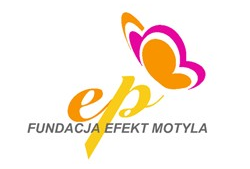 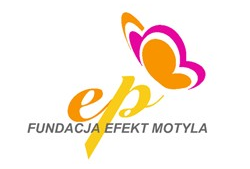 Wniosek o przyznanie stypendium Effectus Papilionis Foundation (Wypełnij i prześlij mailem wraz ze skanem świadectwa szkolnego na adres: stypendia@papilionis.org. Kwestionariusz wypełnia się wyłącznie elektronicznie)Część A – Informacje o uczniu*Imię:Nazwisko:Wiek:e-mail ucznia:e-mail rodzica:Telefon kontaktowy do ucznia:Telefon do rodziców / opiekunów (oraz imię rodzica/opiekuna):Adres zamieszkania:Powiat:Województwo:Nazwa i adres szkoły w roku szkolnym 2018/19:Nazwa i adres szkoły w roku szkolnym 2019/20, jeżeli jest inna niż w pkt. 11:Telefon do szkoły wnioskodawcy w roku szkolnym 2019/20:Klasa w roku szkolnym 2018/19: Profil klasy (wypełniają licealiści): Średnia z ocen na koniec roku szkolnego 2018 / 2019:Wynik testów gimnazjalnych/egzaminów ósmoklasisty (wypełniają uczniowie, którzy są po egzaminach):18. Osiągnięcia w nauce (konkursy, olimpiady, inne) w ciągu ostatnich pięciu lat (podaj daty). Proszę, wybierz maksymalnie do 10 najważniejszych konkursów:Część B – Informacja o rodzinie i sytuacji materialnej ucznia**Liczba osób w rodzinie (wraz z wnioskodawcą): ......... osóbDane dotyczące członków rodziny pozostających w tym samym gospodarstwie domowym (imię i nazwisko; stopień pokrewieństwa; miejsce pracy/nauki;): Źródła i wysokość wszystkich dochodów w rodzinie (wynagrodzenia, renty, zasiłki, program 500+ z informacją na ile dzieci przyznane itp.). Prosimy wpisać każde źródło dochodu w oddzielnej rybryce: Średni miesięczny dochód netto na jedną osobę w rodzinie w roku podatkowym 2018: ............ zł na jedną osobę w rodziniePobierane stypendia przez wnioskodawcę w ciągu ostatnich 2 lat (socjalne, naukowe, inne). Proszę określić rodzaj pobieranych stypendiów i podać ich wysokość: Część C – Informacje o motywacjach uczniaProsimy o opisanie planów na przyszłość, marzeń związanych z edukacją i przyszłą pracą.Co najbardziej motywuje Cię do nauki?Dlaczego powinniśmy przyznać stypendium właśnie Tobie?Wypełniony komputerowo kwestionariusz prześlij mailem wraz ze skanem świadectwa szkolnego na adres: stypendia@papilionis.orgPrzesłanie wypełnionego kwestionariusza na adres mailowy stypendia@papilionis.org jest jednoznaczne z oświadczeniem o zapoznaniu się z Regulaminem Programu Stypendialnego dostępnego na www.papilionis.org i zobowiązaniem się do jego przestrzegania. Przesyłając wypełniony kwestionariusz, rodzice / opiekunowie ucznia wyrażają zgodę na przetwarzanie danych w nim zawartych w celach związanych z procesem rozpatrywania wniosków stypendialnych w drodze konkursu.Dane osobowe zbierane są przez Fundację wyłącznie w celu ich przetwarzania dla realizacji Programu Stypendialnego i są podawane przez wnioskodawców dobrowolnie.  Przetwarzanie danych osobowych wnioskodawcy jest niezbędne w celu wyłonienia w drodze konkursu najlepszych wniosków stypendialnych na podstawie Regulaminu Programu Stypendialnego (dostępny na www.papilionis.org). Wnioskujący wyraża zgodę na przekazanie danych osobowych pracownikom, zleceniodawcom oraz wolontariuszom Fundacji do realizacji celów wyłonienia w drodze konkursu najlepszych wniosków stypendialnych.Wnioskujący ma prawo dostępu do treści swoich danych oraz prawo ich sprostowania, usunięcia, ograniczenia przetwarzania, prawo do przenoszenia danych, prawo wniesienia sprzeciwu, prawo wniesienia skargi do Prezesa Urzędu Ochrony Danych Osobowych w zakresie naruszenia prawa do ochrony danych osobowych lub innych praw. Zgoda na przetworzenie danych osobowych może być w każdej chwili cofnięta poprzez wysłanie oświadczenia na adres e-mail: stypendia@papilionis.org. Dane osobowe:wnioskodawców – będą wykorzystywane przez okres do 2 lat po zakończeniu procesu rekrutacji do programu stypendialnego;osób otrzymujących stypendium – będą wykorzystywane przez okres do 2 lat po zakończeniu terminu obowiązywania umowy stypendialnej.Administratorem danych osobowych jest Fundacja Effectus Papilionis Foundation z siedzibą w Warszawie (ul. Municypalna 67b, 02-281 Warszawa).*Fundacja zastrzega sobie możliwość kontaktu z przedstawicielami szkoły lub opiekunami w celu weryfikacji podanych informacji.**Fundacja zastrzega sobie prawo zapytania o udokumentowanie statusu materialnego wybranych kandydatów.PrzedmiotWynik w procentachJęzyk polskiMatematykaPrzedmioty przyrodniczeHistoria i wiedza o społeczeństwieJęzyk nowożytny (jaki?) ……..…………………………….podstawowyrozszerzonydata (rok uczestnictwa)nazwa konkursu i jego profil (np. matematyka, j.polski, fizyka i t.d.)szczebel konkursu (ogólnopolski, wojewódzki i t.d.)osiągnięty tytuł (I miejsce, laureat, finalista, wyróżnienie i t.d.)imię i nazwiskostopień pokrewieństwamiejsce pracy/naukiimię i nazwisko członka rodzinyźródło dochodu (wynagrodzenie, renta, zasiłek, 500+ i .t.d.)wysokość dochodu ROCZNEGO netto w roku podatkowym 2018 z danego źródła dochodunazwa programu stypendialnego/podmiot przyznający stypendiumkwota stypendium + okresy wypłaty (co miesiąc, jednorazowa kwota i t.d.)rodzaj stypendium (naukowe, socjalne i t.d.)